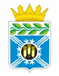 РОССИЙСКАЯ ФЕДЕРАЦИЯКЕМЕРОВСКАЯ ОБЛАСТЬ-КУЗБАССКРАПИВИНСКИЙ МУНИЦИПАЛЬНЫЙ ОКРУГАДМИНИСТРАЦИЯКРАПИВИНСКОГО МУНИЦИПАЛЬНОГО ОКРУГАПОСТАНОВЛЕНИЕ от 28.12.2023 № 2013пгт. КрапивинскийО внесении изменений в постановление администрации Крапивинского муниципального округа от 16.11.2020 № 1538        В соответствии с решениями Совета народных депутатов Крапивинского муниципального округа первого созыва от 26.12.2023 № 455 «О бюджете Крапивинского муниципального округа на 2024 год и на плановый период 2025 и 2026 годов», от 26.12.2023 № 456 «О внесении изменений в решение Совета народных депутатов Крапивинского муниципального округа от 26.12.2022 № 380», администрация Крапивинского муниципального округаПОСТАНОВЛЯЕТ:Внести в постановление администрации Крапивинского муниципального округа от 16.11.2020 № 1538 «Об утверждении муниципальной программы «Обеспечение безопасности жизнедеятельности населения на территории Крапивинского муниципального округа» на 2021 – 2026 годы» (в редакции постановлений администрации Крапивинского муниципального округа от 28.06.2021 № 768, от 31.10.2022  № 1634, от 07.12.2022 № 1921, от 30.12.2022 № 2109, от 11.05.2023 № 664, от 20.12.2023 № 1917), следующие  изменения:	1.1. В приложении к постановлению позицию «Объемы и источники финансирования муниципальной программы в целом и с разбивкой по годам ее реализации» паспорта муниципальной программы изложить в следующей редакции: «».1.2. Разделы 4,5 приложения к постановлению изложить в новой редакции, согласно приложению к настоящему постановлению.2. Организационному отделу администрации Крапивинского муниципального округа (Салтымакова И.Н.) обнародовать настоящее постановление на информационном стенде администрации Крапивинского муниципального округа, а также на стендах, размещенных в зданиях территориальных отделов, входящих в состав муниципального казенного учреждения «Территориальное управление администрации Крапивинского муниципального округа», в соответствии с частью 2 статьи 59 Устава Крапивинского муниципального округа Кемеровской области – Кузбасса и разместить на официальном сайте администрации Крапивинского муниципального округа в информационно-телекоммуникационной сети «Интернет».	3. Настоящее постановление вступает в силу с момента обнародования, за исключением положений, для которых настоящим пунктом установлены иные сроки вступления в силу.В приложении к постановлению Паспорт муниципальной программы, раздел 4 текстовой части муниципальной программы в части ресурсного обеспечения на 2024-2026 годы, раздел 5 текстовой части муниципальной программы в части плановых значений целевого показателя (индикатора) на 2024-2026 годы (в редакции настоящего постановления) применяются к правоотношениям, возникающим при составлении и исполнении бюджета округа, начиная с бюджета на 2024 год и на плановый период 2025 и 2026 годов.4. Контроль  за  исполнением  настоящего постановления возложить на заместителя главы Крапивинского муниципального округа  Слонова Е.А.Мельникова Анна Александровна, 8(38446)21075   4. Ресурсное обеспечение реализации муниципальной программы 5. Сведения о планируемых значениях целевых показателей (индикаторов) муниципальной программыОбъемы и источники финансирования Программы в целом и с разбивкой по годам ее реализации ее реализацииОбъем средств на реализацию муниципальной программы – 146832,2 тыс. руб., в том числе по годам: 2021 год – 5427,4 тыс. руб.;2022 год – 8325,5 тыс. руб.;2023 год – 52642,9 тыс. руб.;2024 год – 41296,4 тыс. руб.;2025 год – 31126,6 тыс. руб.;2026 год – 8013,4 тыс. руб.Из них:средства местного бюджета – 53371,7 тыс. руб., в том числе по годам:2021 год – 5427,4тыс. руб.;2022 год – 8325,5 тыс. руб.;2023 год – 10798,8 тыс. руб.;2024 год – 11619,6 тыс. руб.;2025 год – 9187,0 тыс. руб.;2026 год – 8013,4 тыс. руб.в том числе по источникам финансирования: из средств областного бюджета – 93460,5 тыс. руб., в том числе по годам реализации:2023 год – 41844,1 тыс. руб.;2024 год – 29676,8 тыс. руб.;2025 год – 21939,6 тыс. руб.ГлаваКрапивинского муниципального округаТ.И. КлиминаПриложение к постановлению администрации Крапивинского муниципального округаот  28.12.2023 № 2013№п/пНаименование муниципальной программы, подпрограммы, мероприятияИсточник финансированияОбъем финансовых ресурсов, тыс. рублейОбъем финансовых ресурсов, тыс. рублейОбъем финансовых ресурсов, тыс. рублейОбъем финансовых ресурсов, тыс. рублейОбъем финансовых ресурсов, тыс. рублейОбъем финансовых ресурсов, тыс. рублей№п/пНаименование муниципальной программы, подпрограммы, мероприятияИсточник финансирования2021год2022год2023 год2024год2025год2026 год123456789Муниципальная программа «Обеспечение безопасности жизнедеятельности населения на территории Крапивинского муниципального округа» на 2021-2026 годы»Всего:5427,48325,552642,941296,431126,68013,4Муниципальная программа «Обеспечение безопасности жизнедеятельности населения на территории Крапивинского муниципального округа» на 2021-2026 годы»областной бюджет0,00,041844,129676,821939,60,0Муниципальная программа «Обеспечение безопасности жизнедеятельности населения на территории Крапивинского муниципального округа» на 2021-2026 годы»местный  бюджет5427,48325,510798,811619,69187,08013,41Подпрограмма № 1 «Содержание системы по предупреждению и ликвидации чрезвычайных ситуаций и стихийных бедствий на территории Крапивинского муниципального округаВсего:4411,46670,136192,324906,914592,15405,01Подпрограмма № 1 «Содержание системы по предупреждению и ликвидации чрезвычайных ситуаций и стихийных бедствий на территории Крапивинского муниципального округаобластной бюджет0,00,028948,318281,58916,30,01Подпрограмма № 1 «Содержание системы по предупреждению и ликвидации чрезвычайных ситуаций и стихийных бедствий на территории Крапивинского муниципального округаместный бюджет4411,46670,17244,06625,45675,85405,01.1Мероприятие: Обеспечение деятельности МКУ «ЕДДС» Крапивинского муниципального округаВсего:2996,34021,44899,54410,04250,04250,01.1Мероприятие: Обеспечение деятельности МКУ «ЕДДС» Крапивинского муниципального округаместный бюджет 2996,34021,44899,54410,04250,04250,01.2Мероприятие: Содержание и развитие МКУ «ЕДДС» Крапивинского муниципального округаВсего:1383,61199,11312,31500,01000,01000,01.2Мероприятие: Содержание и развитие МКУ «ЕДДС» Крапивинского муниципального округаместный бюджет 1383,61199,11312,31500,01000,01000,01.3Мероприятие: Реализация мероприятий по плану построения и развития АПК «Безопасный город» в  Крапивинском муниципальном округеВсего:0,01370,80,0100,0100,0100,001.3Мероприятие: Реализация мероприятий по плану построения и развития АПК «Безопасный город» в  Крапивинском муниципальном округеместный бюджет 0,01370,80,0100,0100,0100,01.4Мероприятие: Выполнение научно-технических услуг (МОБ)Всего:0,00,00,00,00,00,01.4Мероприятие: Выполнение научно-технических услуг (МОБ)местный бюджет0,00,00,00,00,00,01.5Мероприятие: Обеспечение сертифицированной защиты информации (МОБ)Всего:31,54,880,240,040,045,01.5Мероприятие: Обеспечение сертифицированной защиты информации (МОБ)местный бюджет31,54,880,240,040,045,01.6Мероприятие: Профессиональная переподготовка, повышение квалификации муниципальных служащих, осуществляющих деятельность в области мобилизации (с получением свидетельства, удостоверений государственного образца), в том числе обучение по профильным направлениям деятельности по краткосрочным программамВсего:0,00,00,00,00,00,01.6Мероприятие: Профессиональная переподготовка, повышение квалификации муниципальных служащих, осуществляющих деятельность в области мобилизации (с получением свидетельства, удостоверений государственного образца), в том числе обучение по профильным направлениям деятельности по краткосрочным программамместный бюджет0,00,00,00,00,00,01.7Мероприятие: Обеспечение деятельности отдела военно-мобилизационной подготовки администрации Крапивинского муниципального округаВсего:0,059,847,90,00,00,01.7Мероприятие: Обеспечение деятельности отдела военно-мобилизационной подготовки администрации Крапивинского муниципального округаместный бюджет 0,059,847,90,00,00,01.8Мероприятие: Создание аварийного запаса ГСМВсего:0,014,28,810,010,010,01.8Мероприятие: Создание аварийного запаса ГСМместный бюджет 0,014,28,810,010,010,01.9Мероприятие: Модернизация автоматизированной системы централизованного оповещения населения Кемеровской области-КузбассаВсего:0,00,029843,618846,99192,10,01.9Мероприятие: Модернизация автоматизированной системы централизованного оповещения населения Кемеровской области-Кузбассаобластной бюджет0,00,028948,318281,58916,30,01.9Мероприятие: Модернизация автоматизированной системы централизованного оповещения населения Кемеровской области-Кузбассаместный  бюджет0,00,0895,3565,4275,80.02Подпрограмма № 2: «Пожарная безопасностьВсего:0,0192,014749,814384,514829,51103,42Подпрограмма № 2: «Пожарная безопасностьобластной бюджет0,00,012895,811395,313023,30,02Подпрограмма № 2: «Пожарная безопасностьместный бюджет 0,0192,01854,02989,21806,21103,42.1Мероприятие: Обеспечение мер пожарной безопасности.Всего:0,00,082,4123,4123,4123,42.1Мероприятие: Обеспечение мер пожарной безопасности.местный бюджет 0,00,082,4123,4123,4123,42.2Мероприятие: Проведение огнезащитной обработки деревянных конструкции муниципальных административных зданийВсего:0,00,056,00,00,00,02.2Мероприятие: Проведение огнезащитной обработки деревянных конструкции муниципальных административных зданийместный бюджет 0,00,056,00,00,00,02.3Мероприятие: Работы по техническому обслуживанию пожарной сигнализации объектов культурыВсего:0,00,0484,3480,0480,0480,02.3Мероприятие: Работы по техническому обслуживанию пожарной сигнализации объектов культурыместный бюджет0,00,0484,3480,0480,0480,02.4Мероприятие: Работы по проектированию пожарной сигнализации (СПС) и аварийного освещения (АО)Всего:0,042,0185,00,00,00,02.4Мероприятие: Работы по проектированию пожарной сигнализации (СПС) и аварийного освещения (АО)местный бюджет0,042,0185,00,00,00,02.5Мероприятие: Проведение комплекса мероприятий по противопожарной безопасностиВсего:0,0150,0354,7500,0500,0500,02.5Мероприятие: Проведение комплекса мероприятий по противопожарной безопасностиместный бюджет0,0150,0354,7500,0500,0500,02.6Мероприятие: Материально-техническое обеспечение деятельности добровольной пожарной охраныВсего:0,00,00,00,00,00,02.6Мероприятие: Материально-техническое обеспечение деятельности добровольной пожарной охраныместный бюджет0,00,00,00,00,00,02.7Мероприятие: Страхование добровольных пожарныхВсего:0,00,00,00,00,00,02.7Мероприятие: Страхование добровольных пожарныхместный бюджет0,00,00,00,00,00,02.8Мероприятие:Материальное стимулирование деятельности добровольных пожарныхВсего:0,00,00,00,00,00,02.8Мероприятие:Материальное стимулирование деятельности добровольных пожарныхместный бюджет0,00,00,00,00,00,02.9Мероприятие: Реализация мероприятий по обеспечению пожарной безопасности в муниципальных образовательных организациях Кемеровской области-КузбассаВсего:0,00,013294,611747,713426,10,02.9Мероприятие: Реализация мероприятий по обеспечению пожарной безопасности в муниципальных образовательных организациях Кемеровской области-Кузбассаобластной бюджет0,00,012895,811395,313023,30,02.9Мероприятие: Реализация мероприятий по обеспечению пожарной безопасности в муниципальных образовательных организациях Кемеровской области-Кузбассаместный бюджет0,00,0398,8352,4402,80,02.10Мероприятие: Техническое обслуживание средств мониторинга Всего:63,40,00,02.10Мероприятие: Техническое обслуживание средств мониторинга местный бюджет63,40,00,02.11Мероприятие: Разработка проектно-сметной документации АПСВсего:900,0300,00,02.11Мероприятие: Разработка проектно-сметной документации АПСместный бюджет900,0300,00,02.12Мероприятие: Организация путей эвакуацииВсего:70,00,00,02.12Мероприятие: Организация путей эвакуацииместный бюджет70,00,00,02.13Мероприятие: Ежегодное проведение испытаний средств обеспечения пожарной безопасностиВсего:500,00,00,02.13Мероприятие: Ежегодное проведение испытаний средств обеспечения пожарной безопасностиместный бюджет500,00,00,02.14Мероприятие: Проведение огнезащитной обработки деревянных конструкцийВсего:292,80,00,00,02.14Мероприятие: Проведение огнезащитной обработки деревянных конструкцийместный бюджет292,80,00,00,03Подпрограмма № 3: «Борьба с преступностью и укрепление правопорядка»Всего:25,038,743,340,040,040,03Подпрограмма № 3: «Борьба с преступностью и укрепление правопорядка»местный бюджет25,038,743,340,040,040,03.1Мероприятие: Стимулирование и материально-техническое обеспечение деятельности народных дружинВсего:25,038,743,340,040,040,03.1Мероприятие: Стимулирование и материально-техническое обеспечение деятельности народных дружинместный бюджет 25,038,743,340,040,040,04Подпрограмма № 4: «Обеспечение безопасности жизни людей на водных объектах»Всего:605,91250,71538,11800,01500,01300,04Подпрограмма № 4: «Обеспечение безопасности жизни людей на водных объектах»местный бюджет605,91250,71538,11800,01500,01300,04.1Мероприятие: Мероприятия, направленные на обеспечение безопасности жизни людей на водных объектахВсего:605,91250,71538,11800,01500,01300,04.1Мероприятие: Мероприятия, направленные на обеспечение безопасности жизни людей на водных объектахместный бюджет605,91250,71538,11800,01500,01300,05.Подпрограмма № 4 «Паводок»Всего:385,1174,0119,4165,0165,0165,05.Подпрограмма № 4 «Паводок»местный бюджет385,1174,0119,4165,0165,0165,05.1Мероприятие: Мероприятия, направленные на обеспечение безопасного пропуска ледохода и паводковых водВсего:385,1174,0119,4165,0165,0165,05.1Мероприятие: Мероприятия, направленные на обеспечение безопасного пропуска ледохода и паводковых водместный бюджет385,1174,0119,4165,0165,0165,05.2Мероприятие: Разработка и проведение мероприятий (тренировок) по обеспечению безопасного пропуска ледохода и паводковых вод, приобретение специальных МТСВсего:0,00,00,00,00,00,05.2Мероприятие: Разработка и проведение мероприятий (тренировок) по обеспечению безопасного пропуска ледохода и паводковых вод, приобретение специальных МТСместный бюджет0,00,00,00,00,00,05.3Мероприятие: Организация работы по страхованию зданий, сооружений муниципальной формы собственности и личного имущества граждан, попадающих в зоны возможного подтопления, в том числе страхование ГТС с. БарачатыВсего:0,00,00,00,00,00,05.3Мероприятие: Организация работы по страхованию зданий, сооружений муниципальной формы собственности и личного имущества граждан, попадающих в зоны возможного подтопления, в том числе страхование ГТС с. Барачатыместный бюджет0,00,00,00,00,00,05.4Мероприятие: Создание резервного фонда администрации Крапивинского муниципального округаВсего:0,00,00,00,00,00,05.4Мероприятие: Создание резервного фонда администрации Крапивинского муниципального округаместный бюджет0,00,00,00,00,00,0№п/пНаименование муниципальной программы, подпрограммы, основного мероприятия, мероприятияНаименование целевого показателя (индикатора)Единица измеренияПлановое значение целевого показателя (индикатора)Плановое значение целевого показателя (индикатора)Плановое значение целевого показателя (индикатора)Плановое значение целевого показателя (индикатора)Плановое значение целевого показателя (индикатора)Плановое значение целевого показателя (индикатора)Плановое значение целевого показателя (индикатора)№п/пНаименование муниципальной программы, подпрограммы, основного мероприятия, мероприятияНаименование целевого показателя (индикатора)Единица измерения2021год2022год2022год2023год2024 год2025 год2026 год123456678910Подпрограмма № 1: «Содержание системы по предупреждению и ликвидации чрезвычайных ситуаций и стихийных бедствий на территории Крапивинского муниципального округа»Подпрограмма № 1: «Содержание системы по предупреждению и ликвидации чрезвычайных ситуаций и стихийных бедствий на территории Крапивинского муниципального округа»Подпрограмма № 1: «Содержание системы по предупреждению и ликвидации чрезвычайных ситуаций и стихийных бедствий на территории Крапивинского муниципального округа»Подпрограмма № 1: «Содержание системы по предупреждению и ликвидации чрезвычайных ситуаций и стихийных бедствий на территории Крапивинского муниципального округа»Подпрограмма № 1: «Содержание системы по предупреждению и ликвидации чрезвычайных ситуаций и стихийных бедствий на территории Крапивинского муниципального округа»Подпрограмма № 1: «Содержание системы по предупреждению и ликвидации чрезвычайных ситуаций и стихийных бедствий на территории Крапивинского муниципального округа»Подпрограмма № 1: «Содержание системы по предупреждению и ликвидации чрезвычайных ситуаций и стихийных бедствий на территории Крапивинского муниципального округа»Подпрограмма № 1: «Содержание системы по предупреждению и ликвидации чрезвычайных ситуаций и стихийных бедствий на территории Крапивинского муниципального округа»Подпрограмма № 1: «Содержание системы по предупреждению и ликвидации чрезвычайных ситуаций и стихийных бедствий на территории Крапивинского муниципального округа»Подпрограмма № 1: «Содержание системы по предупреждению и ликвидации чрезвычайных ситуаций и стихийных бедствий на территории Крапивинского муниципального округа»Подпрограмма № 1: «Содержание системы по предупреждению и ликвидации чрезвычайных ситуаций и стихийных бедствий на территории Крапивинского муниципального округа»1.1Мероприятие: Обеспечение деятельности МКУ «ЕДДС»  Крапивинского муниципального округаВыполнение мероприятий по обеспечению деятельности ЕДДС (выплата заработной платы), процент%1001001001001001001001.2.Мероприятие: Содержание и развитие деятельности «ЕДДС» Крапивинского муниципального округаВыполнение мероприятий по обеспечению деятельности ЕДДС, процент%1001001001001001001001.3Мероприятие: Реализация мероприятий по плану построения и развития АПК «Безопасный город» в Крапивинском муниципальном округеВыполнение мероприятий по плану построения и развития АПК «Безопасный город» %1001001001001001001001.4Мероприятие: Выполнение научно – технических услуг (МОБ).Выполнение работ по научно – техническим услугамед.11110101.5Мероприятие: Обеспечение сертифицированной защиты информации (МОБ).Обеспечение выполнения необходимых работ по сертифицированной защите информации ед.11111111.6Мероприятие: Профессиональная переподготовка, повышение квалификации муниципальных служащих, осуществляющих деятельность в области мобилизации (с получением свидетельства, удостоверений государственного образца), в том числе обучение по профильным направлениям деятельности по краткосрочным программамКоличество муниципальных служащих, прошедших повышение квалификациичел.21110001.7Мероприятие: Обеспечение деятельности отдела военно-мобилизационной подготовки администрации Крапивинского муниципального округа Выполнения необходимых мероприятий по обеспечению деятельности отдела военно-мобилизационной подготовки администрации Крапивинского муниципального округа%1007070701001001001.8Мероприятие: Создание аварийного запаса ГСМНаличие аварийного запаса ГСМ%1001001001001001001001.9Мероприятие: Модернизация автоматизированной системы централизованного оповещения населения Кемеровской области-КузбассаДоля оповещаемых от численности МО,%%-52,952,938,15,04,00Подпрограмма № 2: «Пожарная безопасность»Подпрограмма № 2: «Пожарная безопасность»Подпрограмма № 2: «Пожарная безопасность»Подпрограмма № 2: «Пожарная безопасность»Подпрограмма № 2: «Пожарная безопасность»Подпрограмма № 2: «Пожарная безопасность»Подпрограмма № 2: «Пожарная безопасность»Подпрограмма № 2: «Пожарная безопасность»Подпрограмма № 2: «Пожарная безопасность»Подпрограмма № 2: «Пожарная безопасность»Подпрограмма № 2: «Пожарная безопасность»2.1Мероприятие: Обеспечение мер пожарной безопасностиКоличество обученных должностных лиц мерам пожарной безопасностичел.755678102.1Мероприятие: Обеспечение мер пожарной безопасностиКоличество проведенных тренировок по выполнению мероприятий районного звена территориальной подсистемы РСЧС при угрозе и возникновении ЧС, обусловленных переходом природных пожаров на населенные пунктыед.11111112.2Мероприятие: Проведение огнезащитной обработки деревянных конструкций муниципальных административных зданийДоля обработанных деревянных конструкций%1001001001001001001002.3Мероприятие: Работы по техническому обслуживанию пожарной сигнализации объектов культурыКоличество объектов культуры, на которых проведены работы по техническому обслуживанию пожарной сигнализацииед.353535353535352.4Мероприятие: Работы по проектированию пожарной сигнализации (СПС) и аварийного освещения (АО)Объем работ по проектированию пожарной сигнализации (СПС) и аварийного освещения (АО)%1001001001001001001002.5Мероприятие: Проведение комплекса мероприятий по противопожарной безопасностиОсуществление мероприятий по исключению возможного перехода ландшафтных (природных) пожаров на территории населенных пунктов, входящих в состав Крапивинского муниципального округа Кемеровской области – Кузбассакол-во населенных пунктов-3434343434342.6Мероприятие: Материально-техническое обеспечение деятельности добровольных пожарных командОрганизация содействия в материально-техническом обеспечении деятельности добровольных пожарных команд%---204060802.7Мероприятие: Страхование членов добровольных пожарных командСтрахование членов добровольных пожарных команд%---1001001001002.8Мероприятие: Материальное стимулирование деятельности добровольных пожарных командУвеличение числа граждан, принимающих участие в деятельности добровольных пожарных команд чел.---11112.9Мероприятие: Реализация мероприятий по обеспечению пожарной безопасности в муниципальных образовательных организациях Кемеровской области-Кузбасса Доля мероприятий по обеспечению пожарной безопасности в муниципальных образовательных организациях Кемеровской области-Кузбасса%8090100-2.10Мероприятие: Техническое обслуживание средств мониторингаДоля объектов культуры, на которых проведены работы по техническому обслуживанию средств мониторинга%2535552.11Мероприятие: Разработка проектно-сметной документации АПСКоличество объектов, на которых  разработана проектно-сметная документация АПСед.1352.12Мероприятие: Организация путей эвакуацииКоличество объектов,  на которых  разработаны схемы эвакуацииед.2040652.13Мероприятие: Ежегодное проведение испытаний средств обеспечения пожарной безопасностиКоличество объектов, на которых проведены испытания средств пожарной безопасностиед.2530332.14Мероприятие: Проведение огнезащитной обработки деревянных конструкцийДоля объектов культуры, на которых проведена огнезащитная обработка деревянных конструкций %102033Подпрограмма № 3: «Борьба с преступностью и укрепление правопорядка»Подпрограмма № 3: «Борьба с преступностью и укрепление правопорядка»Подпрограмма № 3: «Борьба с преступностью и укрепление правопорядка»Подпрограмма № 3: «Борьба с преступностью и укрепление правопорядка»Подпрограмма № 3: «Борьба с преступностью и укрепление правопорядка»Подпрограмма № 3: «Борьба с преступностью и укрепление правопорядка»Подпрограмма № 3: «Борьба с преступностью и укрепление правопорядка»Подпрограмма № 3: «Борьба с преступностью и укрепление правопорядка»Подпрограмма № 3: «Борьба с преступностью и укрепление правопорядка»Подпрограмма № 3: «Борьба с преступностью и укрепление правопорядка»3.1Мероприятие: Материальное стимулирование деятельности добровольных пожарныхУвеличение числа граждан, принимающих участие в деятельности народных дружин чел.1111000Подпрограмма № 4: «Обеспечение безопасности жизни людей на водных объектах»Подпрограмма № 4: «Обеспечение безопасности жизни людей на водных объектах»Подпрограмма № 4: «Обеспечение безопасности жизни людей на водных объектах»Подпрограмма № 4: «Обеспечение безопасности жизни людей на водных объектах»Подпрограмма № 4: «Обеспечение безопасности жизни людей на водных объектах»Подпрограмма № 4: «Обеспечение безопасности жизни людей на водных объектах»Подпрограмма № 4: «Обеспечение безопасности жизни людей на водных объектах»Подпрограмма № 4: «Обеспечение безопасности жизни людей на водных объектах»Подпрограмма № 4: «Обеспечение безопасности жизни людей на водных объектах»Подпрограмма № 4: «Обеспечение безопасности жизни людей на водных объектах»4.1Мероприятие: Мероприятия, направленные на обеспечение безопасности людей на водных объектах Крапивинского муниципального округаКоличество выполненных мероприятий по плану обеспечения безопасности людей на водных объектах ед.33333334.1Мероприятие: Мероприятия, направленные на обеспечение безопасности людей на водных объектах Крапивинского муниципального округаКоличество проведенных заседаний КЧС и ПБ Крапивинского муниципального округа по вопросам безопасности на водных объектах районаед.11111114.1Мероприятие: Мероприятия, направленные на обеспечение безопасности людей на водных объектах Крапивинского муниципального округаКоличество оборудованных мест отдыха людей у водыед.1111114.1Мероприятие: Мероприятия, направленные на обеспечение безопасности людей на водных объектах Крапивинского муниципального округаКоличество оборудованных спасательных постовед.33334444.1Мероприятие: Мероприятия, направленные на обеспечение безопасности людей на водных объектах Крапивинского муниципального округаКоличество оборудованных мест отдыха людей у воды спасательных постов информационными материаламиед.33333334.1Мероприятие: Мероприятия, направленные на обеспечение безопасности людей на водных объектах Крапивинского муниципального округаКоличество подготовленных матросов – спасателей, инструкторов по плаваниючел.22020202222224.1Мероприятие: Мероприятия, направленные на обеспечение безопасности людей на водных объектах Крапивинского муниципального округаКоличество выполненных мероприятий в рамках проведения месячника безопасности на водных объектахед.5555555Подпрограмма № 5: «Паводок»Подпрограмма № 5: «Паводок»Подпрограмма № 5: «Паводок»Подпрограмма № 5: «Паводок»Подпрограмма № 5: «Паводок»Подпрограмма № 5: «Паводок»Подпрограмма № 5: «Паводок»Подпрограмма № 5: «Паводок»Подпрограмма № 5: «Паводок»Подпрограмма № 5: «Паводок»5.1Мероприятие:  Мероприятия,  направленные на обеспечение безопасного пропуска ледохода и паводковых водКоличество созданных комиссий по обеспечению безопасного пропуска ледохода и паводковых водед.11111115.1Мероприятие:  Мероприятия,  направленные на обеспечение безопасного пропуска ледохода и паводковых водКоличество разработанных планов мероприятий по обеспечению безопасного пропуска ледохода и паводковых водед.22222225.1Мероприятие:  Мероприятия,  направленные на обеспечение безопасного пропуска ледохода и паводковых водКоличество определенных зон возможного подтопления и мест ледяных заторовед.55555555.1Мероприятие:  Мероприятия,  направленные на обеспечение безопасного пропуска ледохода и паводковых водКоличество заключенных договоров с владельцами плавсредствед.202021222222225.1Мероприятие:  Мероприятия,  направленные на обеспечение безопасного пропуска ледохода и паводковых водКоличество опубликованных статей для информирования владельцев маломерных судов и населения о сроках навигации, через средства массовой информацииед.22222225.1Мероприятие:  Мероприятия,  направленные на обеспечение безопасного пропуска ледохода и паводковых водКоличество оборудованных мест ледовых автомобильных, автогужевых, технологических и пеших переправед.88888885.2Мероприятие: Разработка и проведение мероприятий (тренировок) по обеспечению безопасного пропуска ледохода и паводковых вод, приобретение специальных МТСКоличество проведенных тренировок, мероприятий по обеспечению безопасного пропуска ледохода и паводковых вод, приобретение специальных МТСед.11111115.3Мероприятие: Организация работы по страхованию зданий, сооружений муниципальной формы собственности и личного имущества граждан, попадающих в зоны возможного подтопления, в том числе страхование ГТС с. БарачатыКоличество застрахованных зданий, сооружений и личного имущества гражданед.101010101010105.4Мероприятие: Создание резервного фонда администрации Крапивинского муниципального округаДоля выполненных мероприятий в рамках резервного фонда администрации Крапивинского муниципального округа %100100100100100100100